FAKILI ORTAOKULU REHBERLİK VE PSİKOLOJİK DANIŞMA SERVİSİ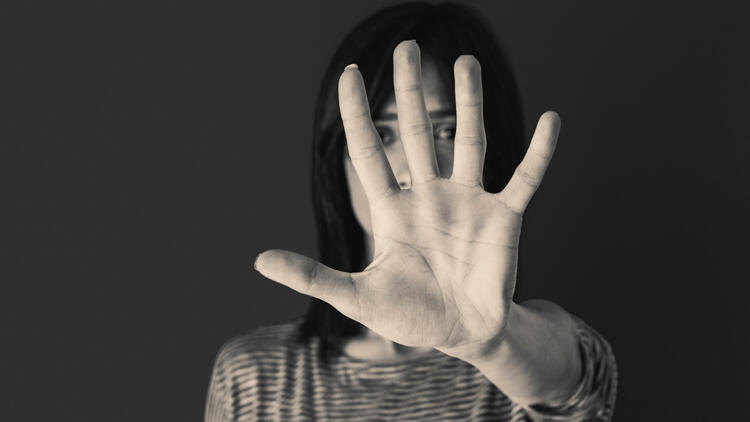 KADINA YÖNELİK ŞİDDET VELİ BROŞÜRÜ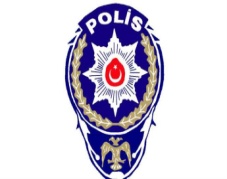 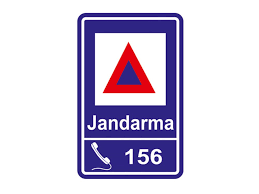 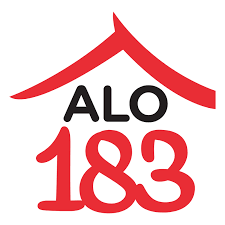 Okul Psikolojik DanışmanıSelma YILDIZLIŞİDDET NEDİR?Şiddet, bireyin fiziksel, cinsel, psikolojik veya ekonomik yönden zarar görmesiyle ya da acı çekmesiyle sonuçlanan veya sonuçlanması muhtemel hareketleri, buna yönelik tehdit ve baskıyı ya da özgürlüğün keyfi engellenmesini de içeren, fiziksel, cinsel, psikolojik, sözlü veya ekonomik her türlü tutum ve davranıştır.KADINA YÖNELİK ŞİDDETNerede yaşanırsa yaşansın kadınlara kadın oldukları için uygulanan ve fiziksel, cinsel, psikolojik ve ekonomik zarar veren eylemler veya bu eylemlere tehdit etme, zorlama veya keyfi olarak özgürlükten yoksun bırakma anlamına gelir.ŞİDDET TÜRLERİFiziksel Şiddet: Kaba kuvvetin bir korkutma, sindirme ve yaptırım aracı olarak kullanılmasıdır.Psikolojik/Duygusal Şiddet: Duyguların ve duygusal ihtiyaçların, kadına baskı uygulayabilmek için tutarlı bir şekilde istismar edilmesi, bir tehdit aracı olarak kullanılmasıdır. Ekonomik Şiddet: Kadının yaşamını sürdürebilmesi için gerek duyduğu ekonomik olanaklardan mahrum bırakılması, ekonomik kaynakların ve paranın kişi üzerinde bir yaptırım, tehdit ve kontrol aracı olarak düzenli bir şekilde kullanılmasıdır. Cinsel Şiddet: Mağdura olan yakınlığına bakılmaksızın herhangi bir kişinin, ev ya da işyeri dâhil herhangi bir ortamda cinsel içerikli eylemlerde bulunması ya da buna kalkışmasıdır.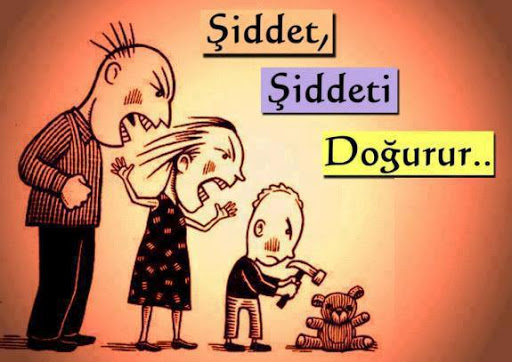 Kadın Acil Destek Uygulaması (KADES)Akıllı telefon kullanıcısı kadınların, IOS ve Android marketlerden indirebileceği Kadın Acil Destek Uygulaması (KADES); aile içi ve kadına yönelik şiddet olaylarının mağduru kadınların acil durumlarda cihaz konum bilgisini açarak bir tuşla 112/155/156 Acil Çağrı Merkezine ulaşmalarını sağlayan ve sonrasında olay yerine en yakın ekip ve devriyenin sevk edildiği bir uygulamadır. KADES Emniyet Genel Müdürlüğü tarafından kullanıcılara sunulmuş resmi bir uygulamadır.